Алгоритмы и исполнителиАлгоритм – это конечная последовательность шагов в решении задачи, приводящая от исходных данных 
к требуемому результату.Свойства алгоритмов: Дискретность, понятность, четкость выполнения, результативность, массовость.Исполнитель – человек, группа людей, животное или техническое устройство, способные выполнять определенный набор команд.Команды, которые может выполнять конкретный исполнитель, образуют систему команд исполнителя (СКИ).Среда исполнителя - область, обстановка, условия, 
в которых действует исполнитель.Автоматизация - замена части труда человека работой машиныТИПЫ ИСПОЛНИТЕЛЕЙТИПЫ ИСПОЛНИТЕЛЕЙФормальныеНеформальныеотвечает управляющий им объект (например, техническое устройство)Сам отвечает за свои действия (например, человек)всегда одинаково выполняет одну и ту же команду. не всегда может выполнять одни и те же команды совершенно одинаковоФОРМЫ ЗАПИСИ АЛГОРИТМОВФОРМЫ ЗАПИСИ АЛГОРИТМОВФОРМЫ ЗАПИСИ АЛГОРИТМОВФОРМЫ ЗАПИСИ АЛГОРИТМОВФОРМЫ ЗАПИСИ АЛГОРИТМОВФОРМЫ ЗАПИСИ АЛГОРИТМОВСловеснаяСловеснаяАлгоритмические языкиГрафическая , Блок-схемаГрафическая , Блок-схемаГрафическая , Блок-схемапоследовательность шагов, которые выполняются исполнителем, записывается в форме нумерованного списка.последовательность шагов, которые выполняются исполнителем, записывается в форме нумерованного списка.Языки программированияДля обозначения шагов алгоритма используются рисунки и геометрические фигуры: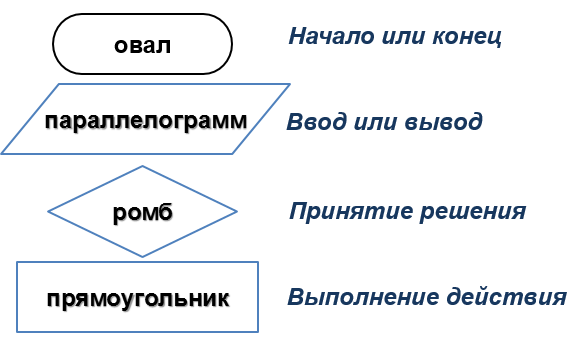 Для обозначения шагов алгоритма используются рисунки и геометрические фигуры:Для обозначения шагов алгоритма используются рисунки и геометрические фигуры:Алгоритм, записанный на языке, понятном исполнителю, называется программой.Алгоритм, записанный на языке, понятном исполнителю, называется программой.Алгоритм, записанный на языке, понятном исполнителю, называется программой.Алгоритм, записанный на языке, понятном исполнителю, называется программой.Алгоритм, записанный на языке, понятном исполнителю, называется программой.Алгоритм, записанный на языке, понятном исполнителю, называется программой.ТИПЫ АЛГОРИТМОВТИПЫ АЛГОРИТМОВТИПЫ АЛГОРИТМОВТИПЫ АЛГОРИТМОВТИПЫ АЛГОРИТМОВТИПЫ АЛГОРИТМОВлинейныйВетвление (условный оператор)Ветвление (условный оператор)Ветвление (условный оператор)Повтор (цикл)Повтор (цикл)команды выполняются 
в порядке их записи, т.е. последовательно 
друг за другом.й в зависимости от выполнения некоторого условия совершается одна или другая последовательность шагов.й в зависимости от выполнения некоторого условия совершается одна или другая последовательность шагов.й в зависимости от выполнения некоторого условия совершается одна или другая последовательность шагов.выполнение одной и той же последовательности команд повторяется:выполнение одной и той же последовательности команд повторяется:команды выполняются 
в порядке их записи, т.е. последовательно 
друг за другом.й в зависимости от выполнения некоторого условия совершается одна или другая последовательность шагов.й в зависимости от выполнения некоторого условия совершается одна или другая последовательность шагов.й в зависимости от выполнения некоторого условия совершается одна или другая последовательность шагов.С условиемС параметром (известным числом повторений)команды выполняются 
в порядке их записи, т.е. последовательно 
друг за другом.й в зависимости от выполнения некоторого условия совершается одна или другая последовательность шагов.й в зависимости от выполнения некоторого условия совершается одна или другая последовательность шагов.й в зависимости от выполнения некоторого условия совершается одна или другая последовательность шагов. пока выполняется некоторое заранее установленное условие.С параметром (известным числом повторений)команды выполняются 
в порядке их записи, т.е. последовательно 
друг за другом.й в зависимости от выполнения некоторого условия совершается одна или другая последовательность шагов.й в зависимости от выполнения некоторого условия совершается одна или другая последовательность шагов.й в зависимости от выполнения некоторого условия совершается одна или другая последовательность шагов. пока выполняется некоторое заранее установленное условие.К раз, от начального значения до конечного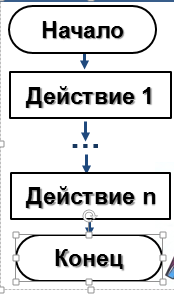 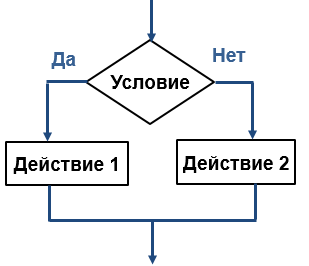 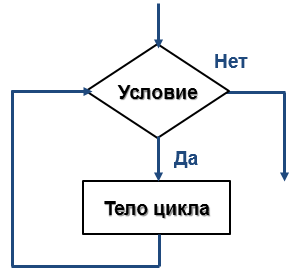 Утром встаюОдеваюсьКушаюИду в школу…ПРИМЕР:ЕСЛИ у меня хорошее самочувствие, ТО иду в школу, ИНАЧЕ валяюсь на диванеПРИМЕР:ЕСЛИ у меня хорошее самочувствие, ТО иду в школу, ИНАЧЕ валяюсь на диванеПРИМЕР:ЕСЛИ у меня хорошее самочувствие, ТО иду в школу, ИНАЧЕ валяюсь на диванеПРИМЕР:ПОКА не наступит суббота или воскресенье, я иду в школуПРИМЕР:5 раз в неделю, с понедельника по пятницу ходим в школу